9 декабря в России отмечается относительно «молодой» праздник – День героев Отечества. Это торжественный день, когда страна чествует героев нынешних и отдаёт дань памяти героям прошлого. Именно в этот праздничный день 9 декабря прошло районное мероприятие «Герои Отечества».На митинге выступили глава Богучарского муниципального района Кузнецов Валерий Васильевич, глава администрации городского поселения – город Богучар Аксёнов Сергей Александрович. В мероприятии приняли участие представители организаций и учреждений, ветераны, студенты ГБПОУ ВО «Богучарский многопрофильный колледж». Горожане почтили память погибших воинов минутой молчания, возложили венки и цветы к Вечному огню.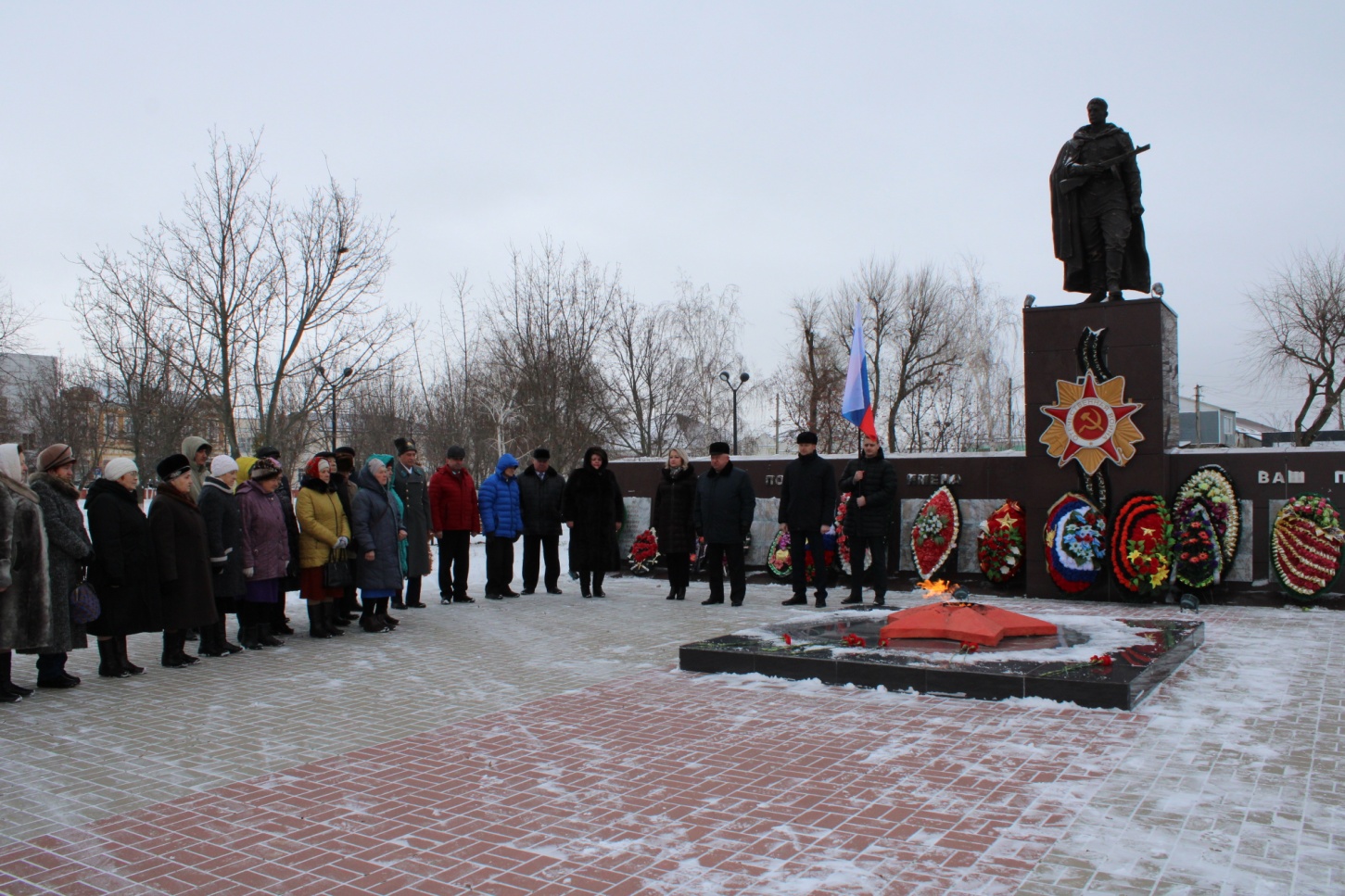 